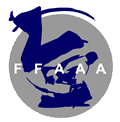 STAGE FORMATION A L’EVALUATION DES EXAMENSLES 28 et 29 avril 2018___________________________________________________________________________________________________	                                                       LIEUGymnase du Dr. BLOT21 rue Pierre Brossolette92400 Courbevoie                                   								          HORAIRES              Samedi : de 9h à 18h30            Dimanche : de 9h à 12h30								HEBERGEMENT – REPAS 						                             L’hébergement et les repas sont libres				      Ce stage est également ouvert aux professeurs et aux gradés dans le cadre de leur formation continue.										____________________________________________________________________FICHE D'INSCRIPTIONFiche à retourner à l'adresse indiquée ci-dessous avant le 14 avril 2018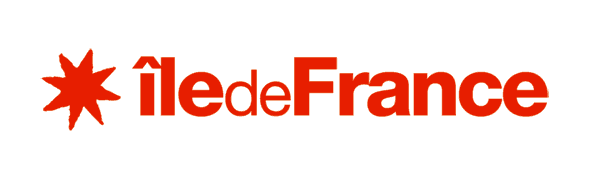 